Year 5 Homework  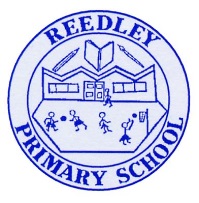 Date homework set: 17.11.22To be returned to school by: 22.11.22 Talking Topic (10 minutes)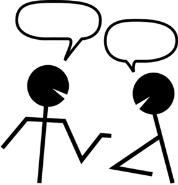 To discuss the following topic:“Who were the famous mathematicians during Early Islam?”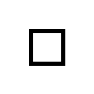 Tick when you have completed this task.Maths (10 minutes)Complete the following: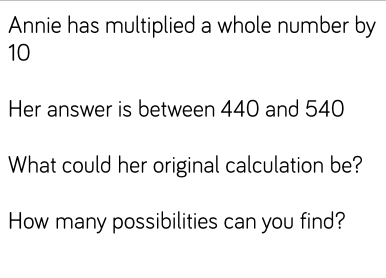 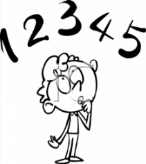 Tick when you have completed these tasks.Writing (10 minutes)Write a recount about your trip to Leighton Hall or research about Leighton Hall. Spellings:Learn these spellings:Accommodate AccompanyAchieve Ancient Bruise Tick when you have completed this task.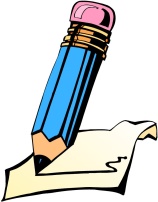 